Лексическая тема: «ОСЕНЬ»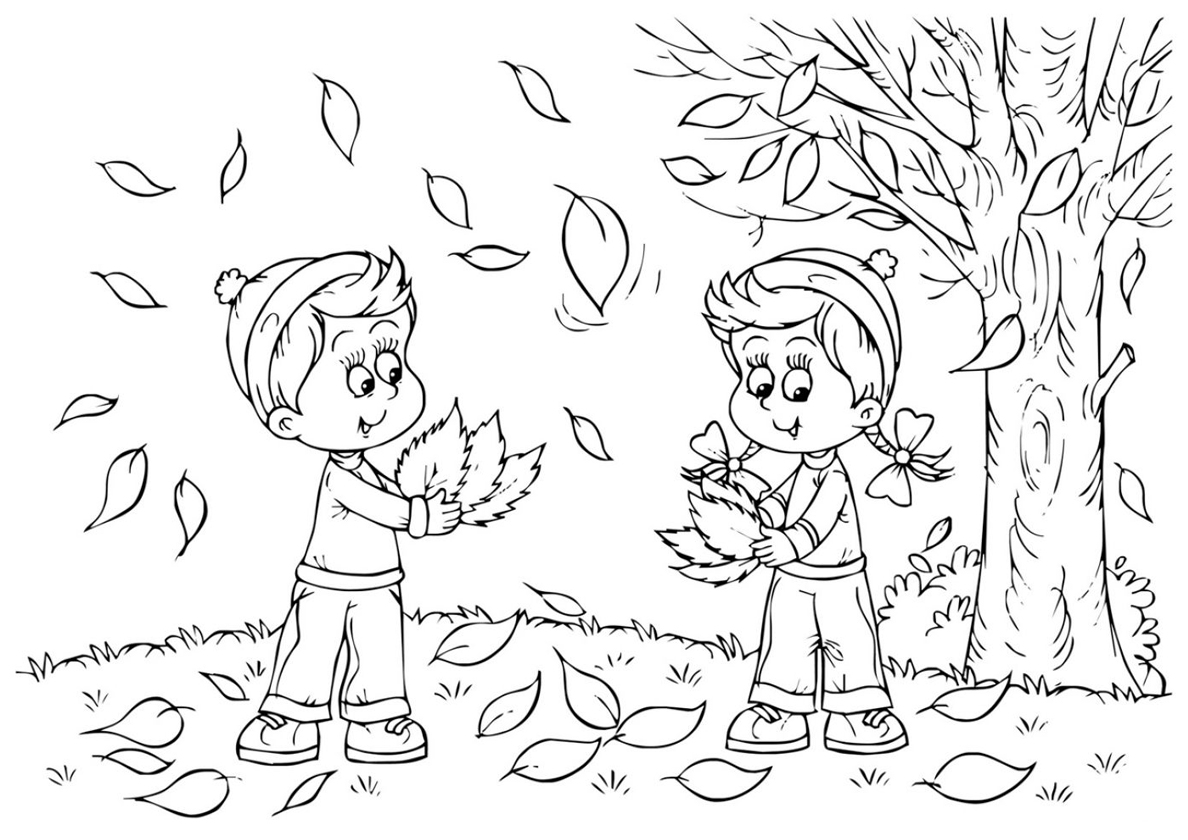 Дети должны знать: названия осенних месяцев, признаки осени; какие изменения происходят в живой и неживой природе.Ввести в активный словарь:Существительные: осень, сентябрь, октябрь, ноябрь, времена года, месяц, листопад, дожди, туман, сырость, тучи, отлет, сад, деревья, ветер, холод, лес, овощи, фрукты, птицы, животные, подготовка, погода,  небо, пора.Глаголы: наступать, падать, осыпаться, лететь, желтеть, вянуть, моросить, прощаться, хмуриться, улетать, убирать, выкапывать, собирать, заготавливать.Прилагательные: осенний, прохладный, пасмурный, ясный, ранний, поздний, золотой, грустный, прощальный, туманный, богатый, длинный, короткий, частый, редкий, хмурый, сырой, печальный, дивный.Наречия: пасмурно, солнечно, прохладно, ветрено, ярко, солнечно, хмуро.Лексико-грамматические игры и упражненияСогласование им. сущ. и прилагательного:«Скажи со словом /осенний/»Небо (какое?) – осеннее;Ветер (какой?) – осенний;Аллея (какая?) – осенняя.Упражнение продолжают со словами: солнце, туча, дождь, цветы, лес, погода, сапоги, день, утро, вечер и т.д.Подбор предмета к признаку:Осенний – день, вечер, дождь, ветер;Осенняя – погода, ночь, непогода, одежда, сырость;Осеннее – небо, пальто, дерево, увядание, ненастье;Осенние – каникулы, листья, заморозки.Употреблений им. сущ. в Р.п. мн.ч.: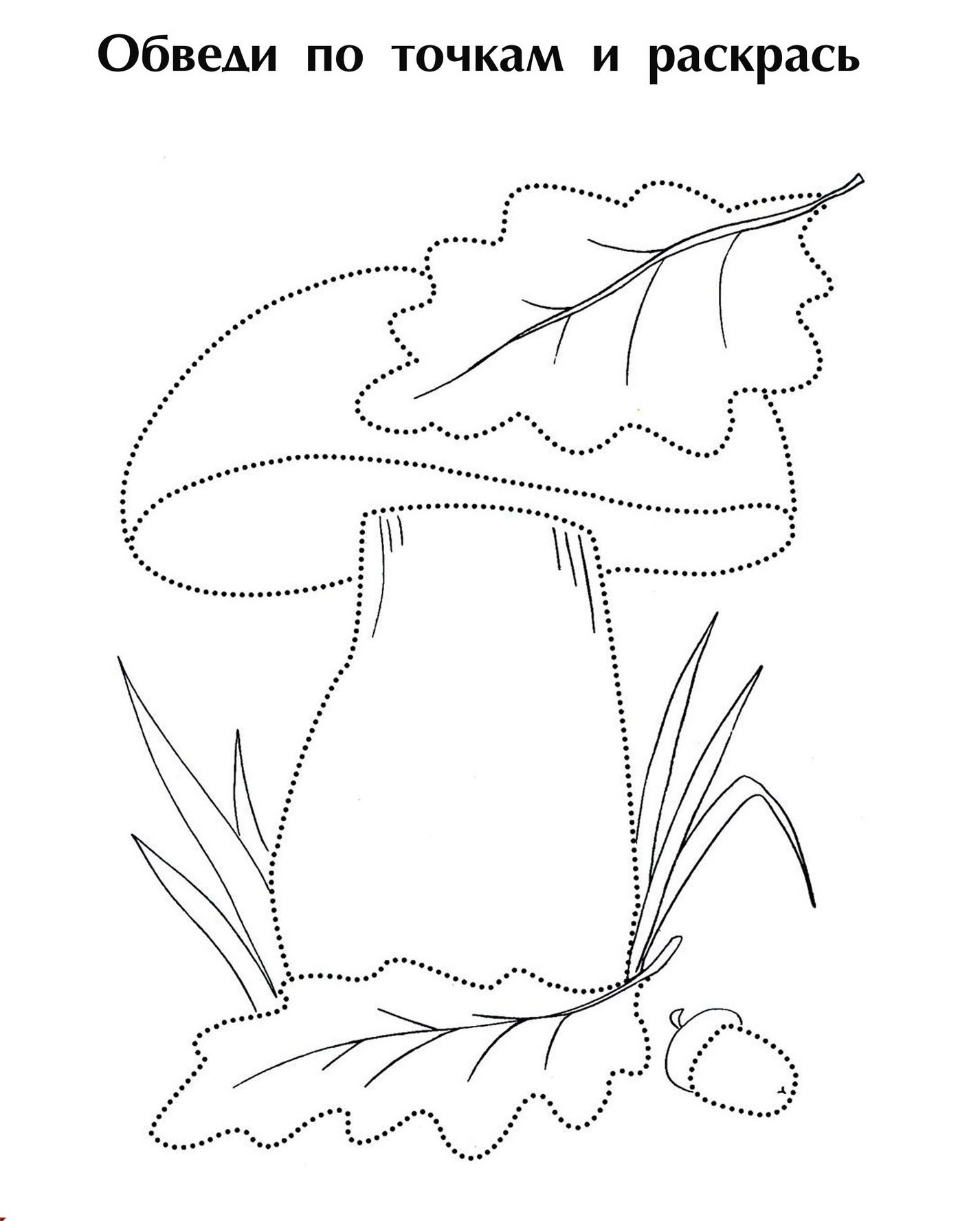 Один день – много дней;Одна стая – много стай;Одна птица – много птиц;Один день – много дней;Один зонт – много зонтов;Один лист – много листьев;Одно дерево – много деревьев;Одна лужа – много луж.Образование мн.ч. глаголов, существительных, прилагательных:Наступил осенний день – наступили осенние дни;На дереве желтый лист – на деревьях желтые листья;Плывет темная туча – плывут темные тучи;Стоит большое дерево – стоят большие деревья;Идет холодный дождь – идут холодные дожди;Дует сильный ветер – дуют сильные ветры;Летит птичья стая – летят птичьи стаи и т.д.